ENDURANCE  CHALLENGE TRACK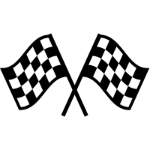 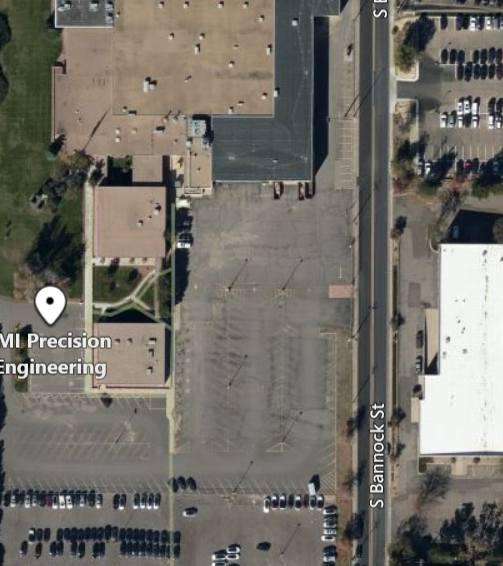 